PATIENT / CLIENT INFORMATION / INFORMACION de PACIENTE / CLIENTEPATIENT / CLIENT INFORMATION / INFORMACION de PACIENTE / CLIENTEPATIENT / CLIENT INFORMATION / INFORMACION de PACIENTE / CLIENTEPATIENT / CLIENT INFORMATION / INFORMACION de PACIENTE / CLIENTEPATIENT / CLIENT INFORMATION / INFORMACION de PACIENTE / CLIENTEPATIENT / CLIENT INFORMATION / INFORMACION de PACIENTE / CLIENTEPATIENT / CLIENT INFORMATION / INFORMACION de PACIENTE / CLIENTEPATIENT / CLIENT INFORMATION / INFORMACION de PACIENTE / CLIENTEPATIENT / CLIENT INFORMATION / INFORMACION de PACIENTE / CLIENTEName of Individual (being referred) / Nombre de Individual (siendo referido):Name of Individual (being referred) / Nombre de Individual (siendo referido):Name of Individual (being referred) / Nombre de Individual (siendo referido):Name of Individual (being referred) / Nombre de Individual (siendo referido):Name of Individual (being referred) / Nombre de Individual (siendo referido):Name of Individual (being referred) / Nombre de Individual (siendo referido):Name of Individual (being referred) / Nombre de Individual (siendo referido):Name of Individual (being referred) / Nombre de Individual (siendo referido):Name of Individual (being referred) / Nombre de Individual (siendo referido):Date of Birth / Expected Delivery Date  Fecha de Nacimiento / Fecha de Aliviar:               Date of Birth / Expected Delivery Date  Fecha de Nacimiento / Fecha de Aliviar:               Date of Birth / Expected Delivery Date  Fecha de Nacimiento / Fecha de Aliviar:               Date of Birth / Expected Delivery Date  Fecha de Nacimiento / Fecha de Aliviar:               Date of Birth / Expected Delivery Date  Fecha de Nacimiento / Fecha de Aliviar:               Date of Birth / Expected Delivery Date  Fecha de Nacimiento / Fecha de Aliviar:               Date of Birth / Expected Delivery Date  Fecha de Nacimiento / Fecha de Aliviar:               Sex / Sexo:  Male / Hombre                          Female / HembraSex / Sexo:  Male / Hombre                          Female / HembraParent Name (if applicable) / Nombre de Padre (si aplicable):     N/AParent Name (if applicable) / Nombre de Padre (si aplicable):     N/AParent Name (if applicable) / Nombre de Padre (si aplicable):     N/AParent Name (if applicable) / Nombre de Padre (si aplicable):     N/AParent Name (if applicable) / Nombre de Padre (si aplicable):     N/AParent Name (if applicable) / Nombre de Padre (si aplicable):     N/AParent Name (if applicable) / Nombre de Padre (si aplicable):     N/AParent Name (if applicable) / Nombre de Padre (si aplicable):     N/AParent Name (if applicable) / Nombre de Padre (si aplicable):     N/APrimary Language/ Idioma Primaria English / Ingles                         Spanish / Español      Other / Otro (Specify) ______________________ English / Ingles                         Spanish / Español      Other / Otro (Specify) ______________________ English / Ingles                         Spanish / Español      Other / Otro (Specify) ______________________ English / Ingles                         Spanish / Español      Other / Otro (Specify) ______________________ English / Ingles                         Spanish / Español      Other / Otro (Specify) ______________________ English / Ingles                         Spanish / Español      Other / Otro (Specify) ______________________ English / Ingles                         Spanish / Español      Other / Otro (Specify) ______________________ English / Ingles                         Spanish / Español      Other / Otro (Specify) ______________________Address / DirecciónAddress / DirecciónAddress / DirecciónApt / Unit #Apt / Unit #Apt / Unit #City / CiudadCity / CiudadZip / CódigoHome Phone # / Número de Teléfono en Casa:Home Phone # / Número de Teléfono en Casa:Cell Phone # / Número de Celular:Cell Phone # / Número de Celular:Cell Phone # / Número de Celular:Email Address / Correo Electrónico:Email Address / Correo Electrónico:Email Address / Correo Electrónico:Email Address / Correo Electrónico:Reason for Referral / Razón por Referir: Reason for Referral / Razón por Referir: Reason for Referral / Razón por Referir: Reason for Referral / Razón por Referir: Reason for Referral / Razón por Referir: Reason for Referral / Razón por Referir: Reason for Referral / Razón por Referir: Reason for Referral / Razón por Referir: Reason for Referral / Razón por Referir: Screening / Evaluation Tool (if applicable):  N/AScreening / Evaluation Tool (if applicable):  N/AScreening / Evaluation Tool (if applicable):  N/AScreening / Evaluation Tool (if applicable):  N/AMedical Diagnosis / Diagnostico Medico:     N/AMedical Diagnosis / Diagnostico Medico:     N/AMedical Diagnosis / Diagnostico Medico:     N/AMedical Diagnosis / Diagnostico Medico:     N/AMedical Diagnosis / Diagnostico Medico:     N/AREFERRING AGENCY/PRACTICE INFORMATIONREFERRING AGENCY/PRACTICE INFORMATIONREFERRING AGENCY/PRACTICE INFORMATIONREFERRING AGENCY/PRACTICE INFORMATIONREFERRING AGENCY/PRACTICE INFORMATIONREFERRING AGENCY/PRACTICE INFORMATIONREFERRING AGENCY/PRACTICE INFORMATIONAgency/Practice Name:Agency/Practice Name:Agency/Practice Name:Agency/Practice Name:Agency/Practice Name:Agency/Practice Name:Agency/Practice Name:AddressAddressAddressAddressCityCityZipPhone #:Fax #: Fax #: Email:Email:Email:Email:Referring Staff Name:Referring Staff Name:Title: Title: Title: Phone #:Phone #: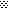 